BPF/103-KPK03BORANG KEIZINAN UNTUK MENJALANI RAWATAN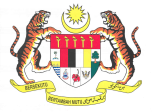 DENGAN UBAT / INDIKASI (OFF-LABEL) TIDAK BERDAFTAR DENGAN PIHAK BERKUASA KAWALAN DADAHHOSPITAL                                  : ……………………………………………………………………………………….. JABATAN / WAD / UNIT         : ……………………………………………………………………………………….. NAMA PESAKIT                        : ………………………………………………………………………………………..NO. KAD PENGENALAN          : ………………………………………………………………………………………..PENYATAAN KEIZINAN DARIPADA PESAKITSaya telah diberitahu oleh doktor dan saya faham tentang penggunaan ubat dan rawatan yang akan diberikan kepada saya seperti berikut:Saya faham bahawa dengan menandatangani borang ini, saya bersetuju untuk bertanggungjawab terhadap penggunaan ubat ini sepanjang rawatan diberikan.NAMA DOKTOR                : ……………………………………………………………………………………….. NO. KAD PENGENALAN   : ……………………………………………………………………………………….. NAMA UBAT                      : ………………………………………………………………………………………..INDIKASI OFF-LABEL         : ………………………………………………………………………………………..PENYATAAN DARIPADA PAKAR/PEGAWAI PERUBATANSaya merupakan Pakar/Pegawai Perubatan yang merawat pesakit ini telah menerangkan kepada beliau/waris perkara-perkara seperti berikut:Saya telah menerangkan sepenuhnya kepada pesakit/waris berkenaan kegunaan serta risiko ubat tersebut sepanjang rawatan.BIL.PENERANGANYATIDAK1.Ubat digunakan adalah ubat / indikasi (kegunaan) yang tidak berdaftar dengan Pihak Berkuasa Kawalan Dadah (PBKD) Malaysia.2.Ubat ini merupakan alternatif kepada rawatan saya setelah kesemua ubat dalam FUKKM tidak berkesan sepenuhnya dan/atau saya mengalami kesan advers dengan ubat-ubatan tersebut.                                       3.Saya bertanggungjawab sepenuhnya terhadap segala risiko sepanjang penggunaan ubat ini dan rawatan yang akan dijalankan.4.Saya telah diberi peluang untuk bertanya tentang penggunaan ubat tersebut dalam rawatan ini.Tandatangan pesakit /waris  :   …………………………………………………………………………………………………………Nama pesakit / waris              : …………………………………………………………………………………………………………Tarikh                                         :…………………………………………………………………………………………………………No. Kad Pengenalan waris     :  …………………………………………………………………………………………………………BIL.PENERANGANYATIDAK1.Ubat yang digunakan adalah ubat / indikasi (kegunaan) yang tidak berdaftar dengan Pihak Berkuasa Kawalan Dadah (PBKD) Malaysia.2.Ubat ini merupakan alternatif kepada rawatan beliau.                 3.Saya akan memastikan penggunaan ubat ini mengikut prosedur yang telah ditetapkan sepanjang rawatan dijalankan.4.Saya   telah   memberi   peluang   kepada   pesakit/waris pesakit   untuk bertanya tentang penggunaan ubat dalam rawatan ini.               Tandatangan dan cop rasmi Pakar / Pegawai Perubatan: Tarikh: ……………………………………………………………….Tandatangan dan cop rasmi Pakar Perunding / Ketua Jabatan:Tarikh: ……………………………………………………………….